BANK STATEMENTS AS AT 9 SEPT 2020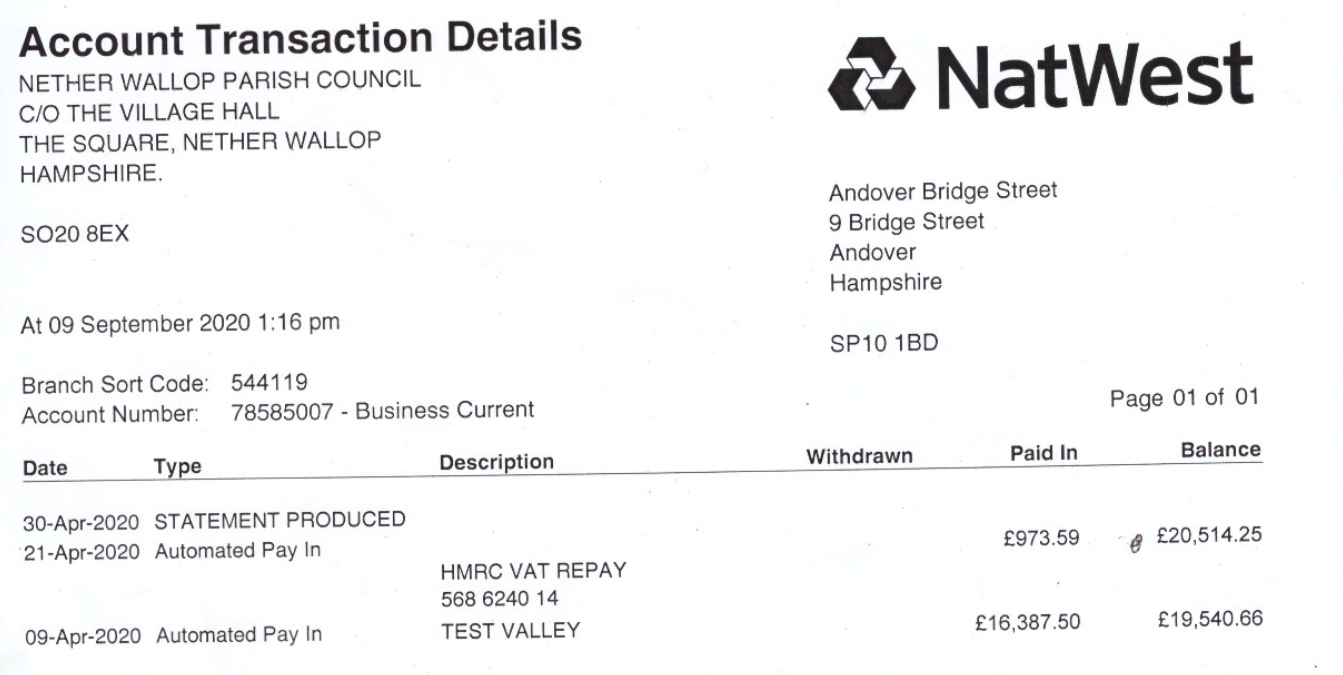 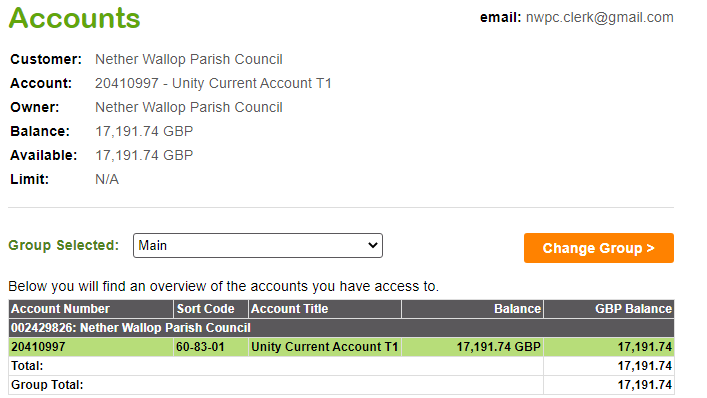 TOTAL HELD IN BANKS:			   20,514.25					   17,191.74					--------------					£ 37,705.99